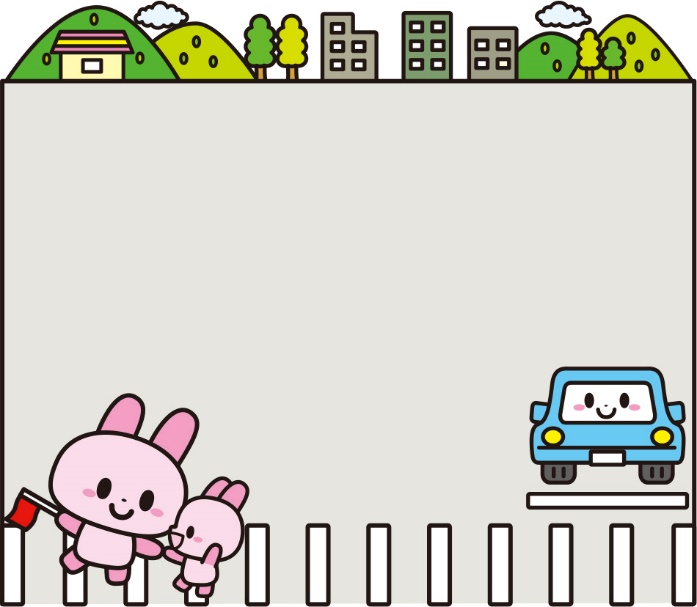 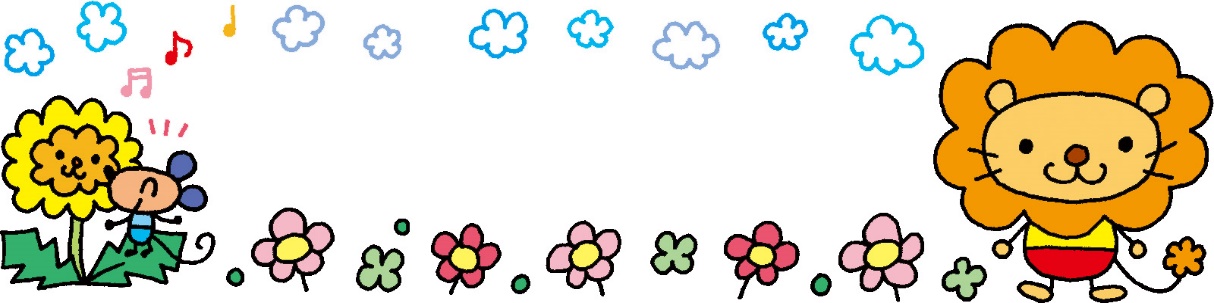 ２０２２年２月２８日発行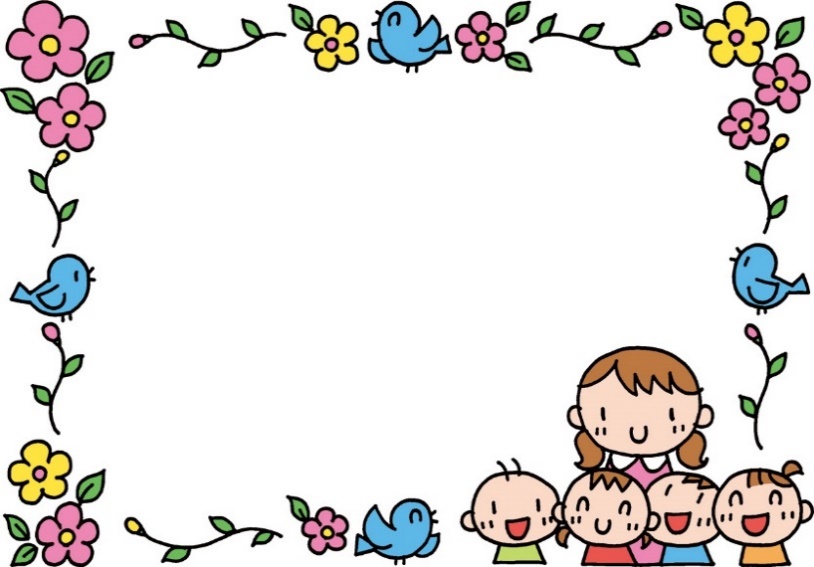 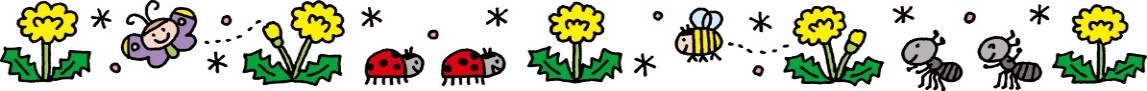 
☆啓蟄…３月５日頃。冬ごもりしていた虫が出てくるということで春の訪れを感じる時期。～春分まで。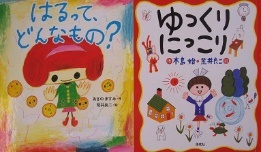 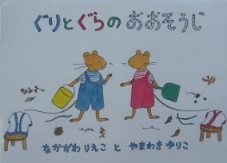 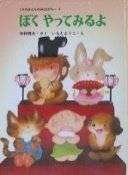 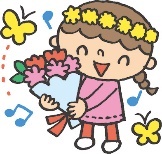 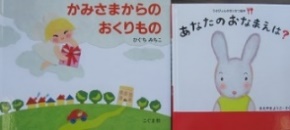 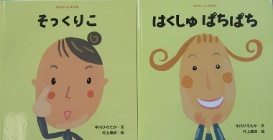 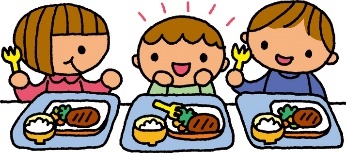 ☆春分…３月２１日。昼と夜の長さが等しくなる日で、自然を称え、生き物を慈しむ日として祝日に制定されています。日月火水木金土１音楽教室(3.4.5)身体計測（５）安全点検２造形教室（５）身体計測（３）３ひな祭り集会４体操教室(3.4.5)身体計測（２）布団持ち帰り（0.1）５新入園児説明会（13：00）学園前まつり～夜も楽しまナイト～（17：00～）６７３月生まれ誕生日会身体計測（４）８学研教室（５）身体計測（０）９音楽教室(3.4.5)身体計測（１）１０学研教室（４）１１体操教室(3.4.5)布団持ち帰り（2.3）１２　　　半日保育　（弁当）（14時降園）１３１４お別れ２Week開始おにぎり遠足(5)１５避難訓練(地震)安全点検１６ぽかぽかおはなしUFO観劇１７学研教室（４）１８体操教室(3.4.5)布団持ち帰り（0.1）１９半日保育　（14時降園）２０２１春分の日２２新クラスウィーク開始４月土曜保育申請締め切り２３お別れ会ランチプレート給食２４２５第３学期終業式月末統計布団持ち帰り(全)２６２０２１年度第２回学園前こども園卒園式２７２８　（弁当）春季希望者保育給食費‣諸費引き落とし日２９　（弁当）春季希望者保育３０　（弁当）春季希望者保育３１　（弁当）春季希望者保育